   TROFEO NAZIONALE Del SUD e Categorie Previste dal Regolamento Nazionale  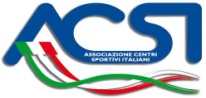 Dichiaro che i sopra citati Atleti sono in regola con  prevista dalle norme di Legge e che la stessa è giacente presso  della Società.-Data_____________________				                                        IL DIRIGENTE RESPONSABILE												       ……………………………………………      TROFEO NAZIONALE del SUD  e Categorie Previste dal Regolamento Nazionale  Dichiaro che i sopra citati Atleti sono in regola con  prevista dalle norme di Legge e che la stessa è giacente presso  della Società.-Data_____________________				                                        IL DIRIGENTE RESPONSABILE												       ……………………………………………        TROFEO NAZIONALE del Sud  e Categorie Previste dal Regolamento Nazionale  Dichiaro che i sopra citati Atleti sono in regola con  prevista dalle norme di Legge e che la stessa è giacente presso  della Società.-Data_____________________				                                        IL DIRIGENTE RESPONSABILE												       ……………………………………………Cod. Società A.C.S.I.Cod. Società A.C.S.I.Cod. Società A.C.S.I.SOCIETA’                                                                                               Prov. (    )                                                                                              Prov. (    )                                                                                              Prov. (    )                                                                                              Prov. (    )                                                                                              Prov. (    )                                                                                              Prov. (    )                                                                                              Prov. (    )                                                                                              Prov. (    )                                                                                              Prov. (    )                                                                                              Prov. (    )                                                                                              Prov. (    )Dir. Resp.Dir. Resp.Cognome: Cognome: Cognome: Cognome: Cognome: Cognome: Cognome: Cognome: Cognome: Nome:MailMailCell.TecnicoTecnicoCognome:Cognome:Cognome:Cognome:Cognome:Cognome:Cognome:Cognome:Cognome:Nome:MailMailCell.Iscrizione  Iscrizione  DEFINITIVE   Entro 24 Febbraio 2021           DEFINITIVE   Entro 24 Febbraio 2021           DEFINITIVE   Entro 24 Febbraio 2021           DEFINITIVE   Entro 24 Febbraio 2021           DEFINITIVE   Entro 24 Febbraio 2021           DEFINITIVE   Entro 24 Febbraio 2021           DEFINITIVE   Entro 24 Febbraio 2021           DEFINITIVE   Entro 24 Febbraio 2021           DEFINITIVE   Entro 24 Febbraio 2021                Cancellazioni  1 Marzo 2021SCHEDA  ISCRIZIONE ATLETI :       SOLO DANCE     -    CATEGORIE PROMOZIONALISCHEDA  ISCRIZIONE ATLETI :       SOLO DANCE     -    CATEGORIE PROMOZIONALISCHEDA  ISCRIZIONE ATLETI :       SOLO DANCE     -    CATEGORIE PROMOZIONALISCHEDA  ISCRIZIONE ATLETI :       SOLO DANCE     -    CATEGORIE PROMOZIONALISCHEDA  ISCRIZIONE ATLETI :       SOLO DANCE     -    CATEGORIE PROMOZIONALISCHEDA  ISCRIZIONE ATLETI :       SOLO DANCE     -    CATEGORIE PROMOZIONALISCHEDA  ISCRIZIONE ATLETI :       SOLO DANCE     -    CATEGORIE PROMOZIONALISCHEDA  ISCRIZIONE ATLETI :       SOLO DANCE     -    CATEGORIE PROMOZIONALISCHEDA  ISCRIZIONE ATLETI :       SOLO DANCE     -    CATEGORIE PROMOZIONALIN°CATEGORIAATLETAANNOTESSERAMFCOD.SOCIETA’1234567891011121314151617181920Cod. Società A.C.S.I.Cod. Società A.C.S.I.Cod. Società A.C.S.I.SOCIETA’                                                                                                ù Prov. (    )                                                                                               ù Prov. (    )                                                                                               ù Prov. (    )                                                                                               ù Prov. (    )                                                                                               ù Prov. (    )                                                                                               ù Prov. (    )                                                                                               ù Prov. (    )                                                                                               ù Prov. (    )                                                                                               ù Prov. (    )                                                                                               ù Prov. (    )                                                                                               ù Prov. (    )Dir. Resp.Dir. Resp.Cognome: Cognome: Cognome: Cognome: Cognome: Cognome: Cognome: Cognome: Cognome: Nome:MailMailCell.TecnicoTecnicoCognome:Cognome:Cognome:Cognome:Cognome:Cognome:Cognome:Cognome:Cognome:Nome:MailMailCell.Iscrizione  Iscrizione  DEFINITIVE   Entro 28 fEBBRAIO 2021          DEFINITIVE   Entro 28 fEBBRAIO 2021          DEFINITIVE   Entro 28 fEBBRAIO 2021          DEFINITIVE   Entro 28 fEBBRAIO 2021          DEFINITIVE   Entro 28 fEBBRAIO 2021          DEFINITIVE   Entro 28 fEBBRAIO 2021          DEFINITIVE   Entro 28 fEBBRAIO 2021          DEFINITIVE   Entro 28 fEBBRAIO 2021          DEFINITIVE   Entro 28 fEBBRAIO 2021               Cancellazioni  1Marzo 2021SCHEDA  ISCRIZIONE ATLETI :  SOLO DANCE   DIVIZIONE  NAZIONALESCHEDA  ISCRIZIONE ATLETI :  SOLO DANCE   DIVIZIONE  NAZIONALESCHEDA  ISCRIZIONE ATLETI :  SOLO DANCE   DIVIZIONE  NAZIONALESCHEDA  ISCRIZIONE ATLETI :  SOLO DANCE   DIVIZIONE  NAZIONALESCHEDA  ISCRIZIONE ATLETI :  SOLO DANCE   DIVIZIONE  NAZIONALESCHEDA  ISCRIZIONE ATLETI :  SOLO DANCE   DIVIZIONE  NAZIONALESCHEDA  ISCRIZIONE ATLETI :  SOLO DANCE   DIVIZIONE  NAZIONALESCHEDA  ISCRIZIONE ATLETI :  SOLO DANCE   DIVIZIONE  NAZIONALESCHEDA  ISCRIZIONE ATLETI :  SOLO DANCE   DIVIZIONE  NAZIONALEN°CATEGORIAATLETAANNOTESSERAMFCOD.SOCIETA’1234567891011121314151617181920Cod. Società A.C.S.I.Cod. Società A.C.S.I.Cod. Società A.C.S.I.SOCIETA’                                                                                               Prov. (    )                                                                                              Prov. (    )                                                                                              Prov. (    )                                                                                              Prov. (    )                                                                                              Prov. (    )                                                                                              Prov. (    )                                                                                              Prov. (    )                                                                                              Prov. (    )                                                                                              Prov. (    )                                                                                              Prov. (    )                                                                                              Prov. (    )Dir. Resp.Dir. Resp.Cognome: Cognome: Cognome: Cognome: Cognome: Cognome: Cognome: Cognome: Cognome: Nome:MailMailCell.TecnicoTecnicoCognome:Cognome:Cognome:Cognome:Cognome:Cognome:Cognome:Cognome:Cognome:Nome:MailMailCell.Iscrizione  Iscrizione  DEFINITIVE   Entro 11 Gennaio 2021          DEFINITIVE   Entro 11 Gennaio 2021          DEFINITIVE   Entro 11 Gennaio 2021          DEFINITIVE   Entro 11 Gennaio 2021          DEFINITIVE   Entro 11 Gennaio 2021          DEFINITIVE   Entro 11 Gennaio 2021          DEFINITIVE   Entro 11 Gennaio 2021          DEFINITIVE   Entro 11 Gennaio 2021          DEFINITIVE   Entro 11 Gennaio 2021               Cancellazioni  15 Gennaio 2021SCHEDA  ISCRIZIONE ATLETI :  SOLO DANCE  DIVISIONE  INTERNAZIONALE  SCHEDA  ISCRIZIONE ATLETI :  SOLO DANCE  DIVISIONE  INTERNAZIONALE  SCHEDA  ISCRIZIONE ATLETI :  SOLO DANCE  DIVISIONE  INTERNAZIONALE  SCHEDA  ISCRIZIONE ATLETI :  SOLO DANCE  DIVISIONE  INTERNAZIONALE  SCHEDA  ISCRIZIONE ATLETI :  SOLO DANCE  DIVISIONE  INTERNAZIONALE  SCHEDA  ISCRIZIONE ATLETI :  SOLO DANCE  DIVISIONE  INTERNAZIONALE  SCHEDA  ISCRIZIONE ATLETI :  SOLO DANCE  DIVISIONE  INTERNAZIONALE  SCHEDA  ISCRIZIONE ATLETI :  SOLO DANCE  DIVISIONE  INTERNAZIONALE  SCHEDA  ISCRIZIONE ATLETI :  SOLO DANCE  DIVISIONE  INTERNAZIONALE  N°CATEGORIAATLETAANNOTESSERAMFCOD.SOCIETA’1234567891011121314151617181920